Beobachtungsbogen zu Kompetenzen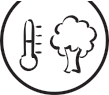 Bewertung: 1 bis 41 geht selten2 geht bei einfachen Experimenten3 geht meistens4 geht fast immerDas Blatt ist auch mit Smileys oder mitbewertbar.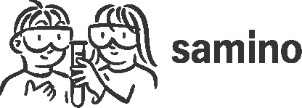 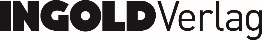 Name:Hat fachlich dazugelerntStellt Fragen/Vermutungen zum ExperimentHält sich an die Regeln für Experimentier- Unterricht, versteht die VersuchsanleitungArbeitet gut mit anderen zusammenWertet den Versuch ausStellt AnschlussfragenArbeitet selbstständigArbeitet konzentriert und ausdauerndSonstiges: …………PunktzahlDurchschnitt